Nom : Eliot LagrangeGr 02Date: 3 marsDarwinDarwin Chap 3Nom :DarwinNom au complet :Charles Darwin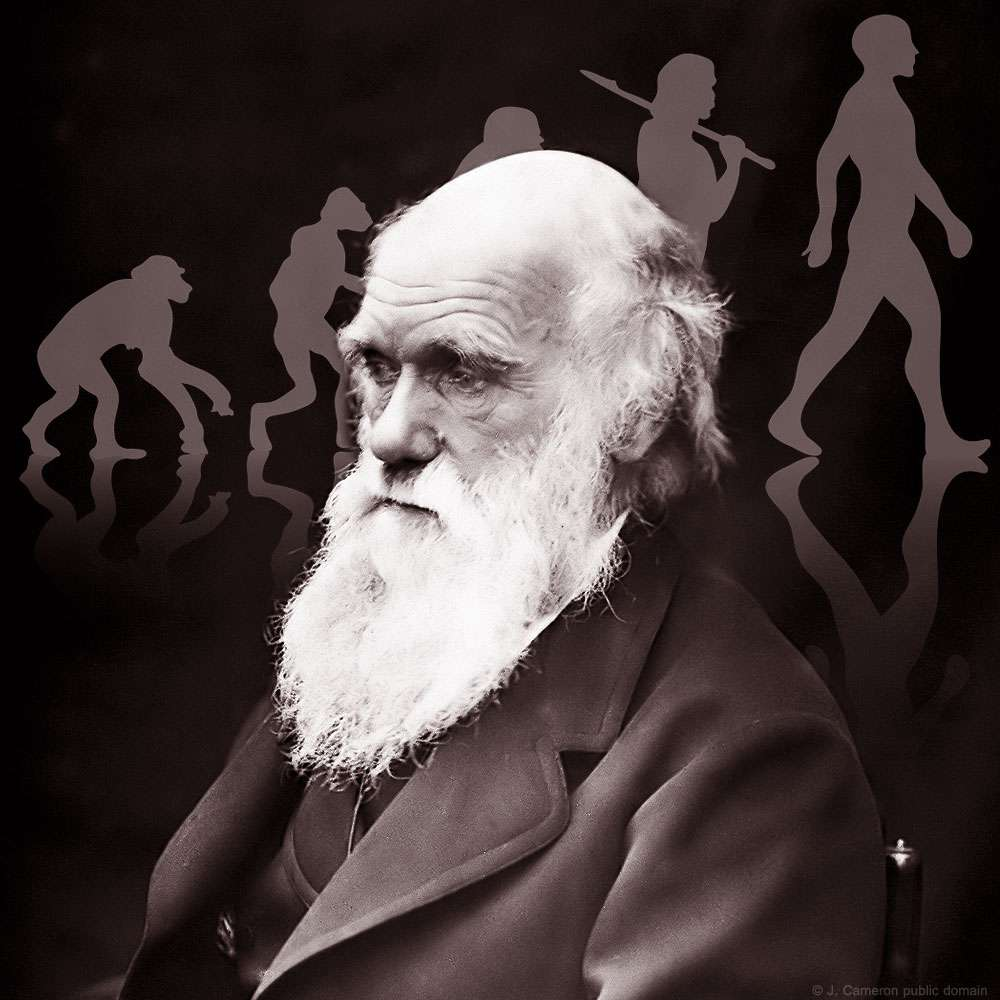 Période de temps :19ème siècleThéorie :L'évolutionNationalité :Anglais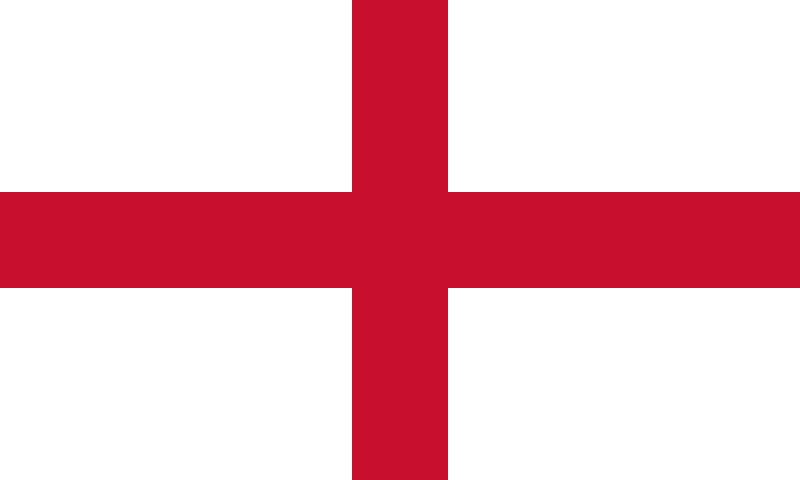 Son oeuvre :L'origine des espèces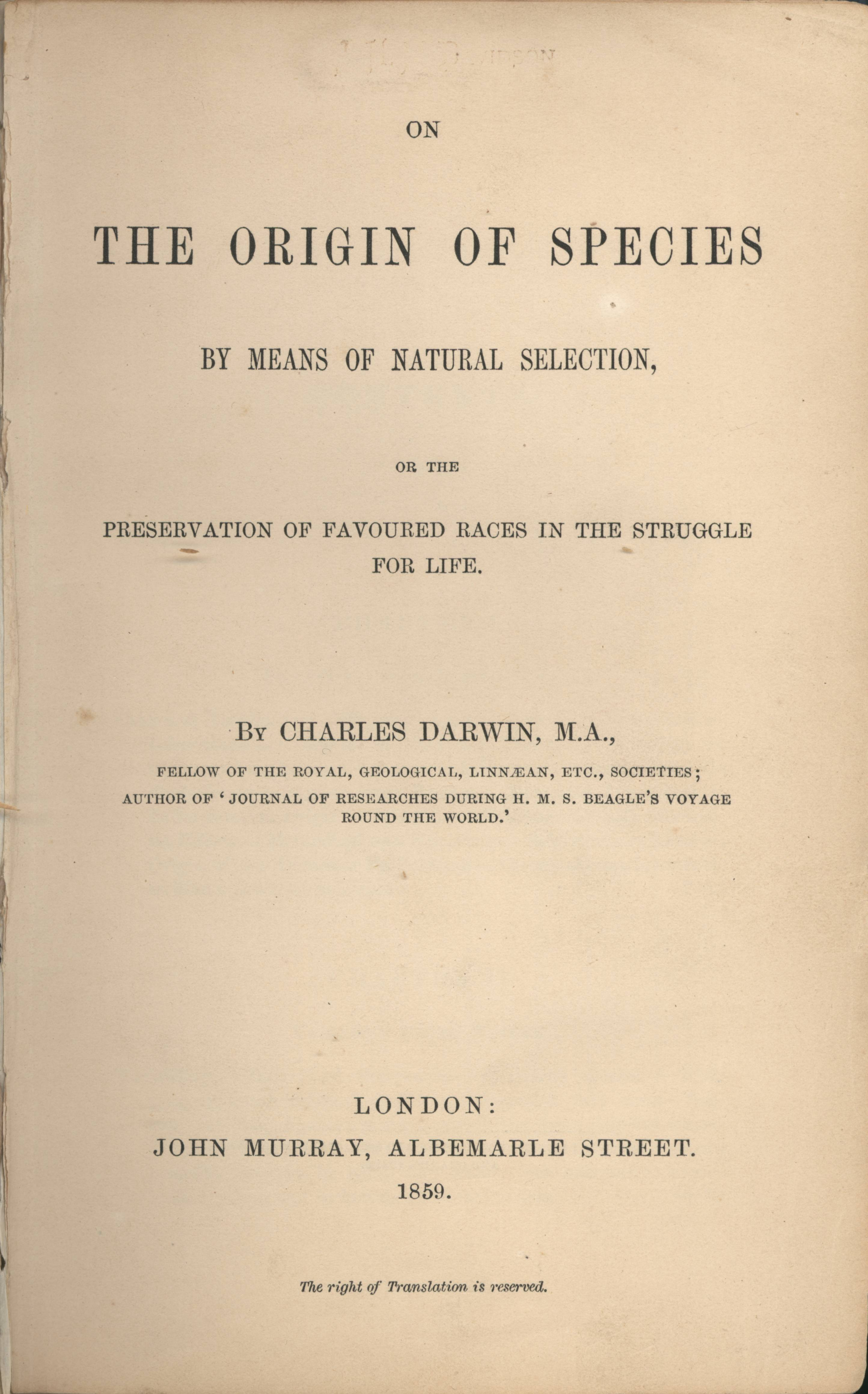 